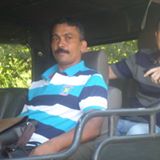 WIJESEKARADate Of Birth            05.10.1970Sex                             MaleAge                             46 YearsCivil Status                MarriedNationality                Sri LankanSchool Attended       St. John's College - Nugegoda.Email	wijesekara.368937@2freemail.com SUBJECT                                               GRADESinhala                                                     CEnglish                                                     SMathematics                                            SScience                                                     SSocial  Studies                                         SHealth                                                      SCommerce                                               SBuddhism                                                SSuccessfully completed the carriage & wagon examine and repair 3 years course  at NAB ( National Apprentice Board, Sri Lanka) - 198725 Years experience as an examiner in carriage & wagon at Sri Lanka Railway Department.Good verbal and written communication skills in both English &  Sinhala.Quick learning, good inter personnel skill and teamwork.Higher degree of public relation skills.Face challenges and hard working (Under pressure & multi cultural environment)I do hereby certify that the particulars given above are true and correct to the best of my knowledge.	                   08.12.2016  Wijesekara